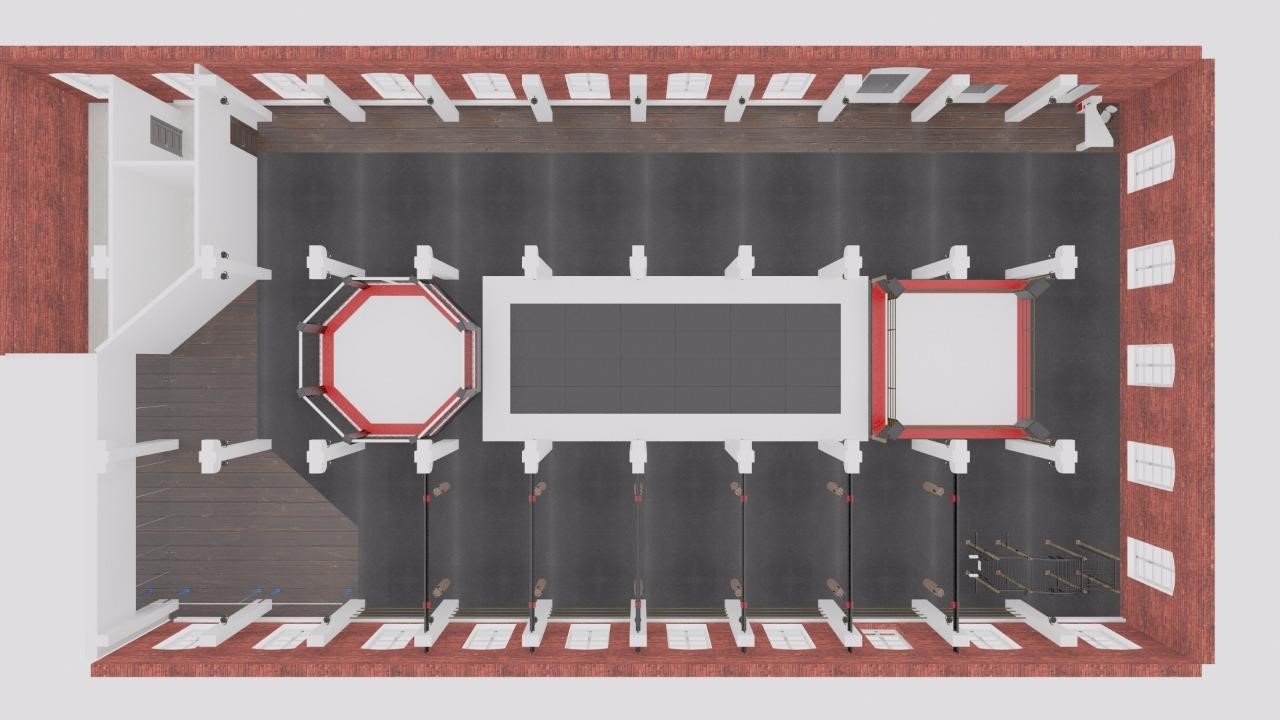 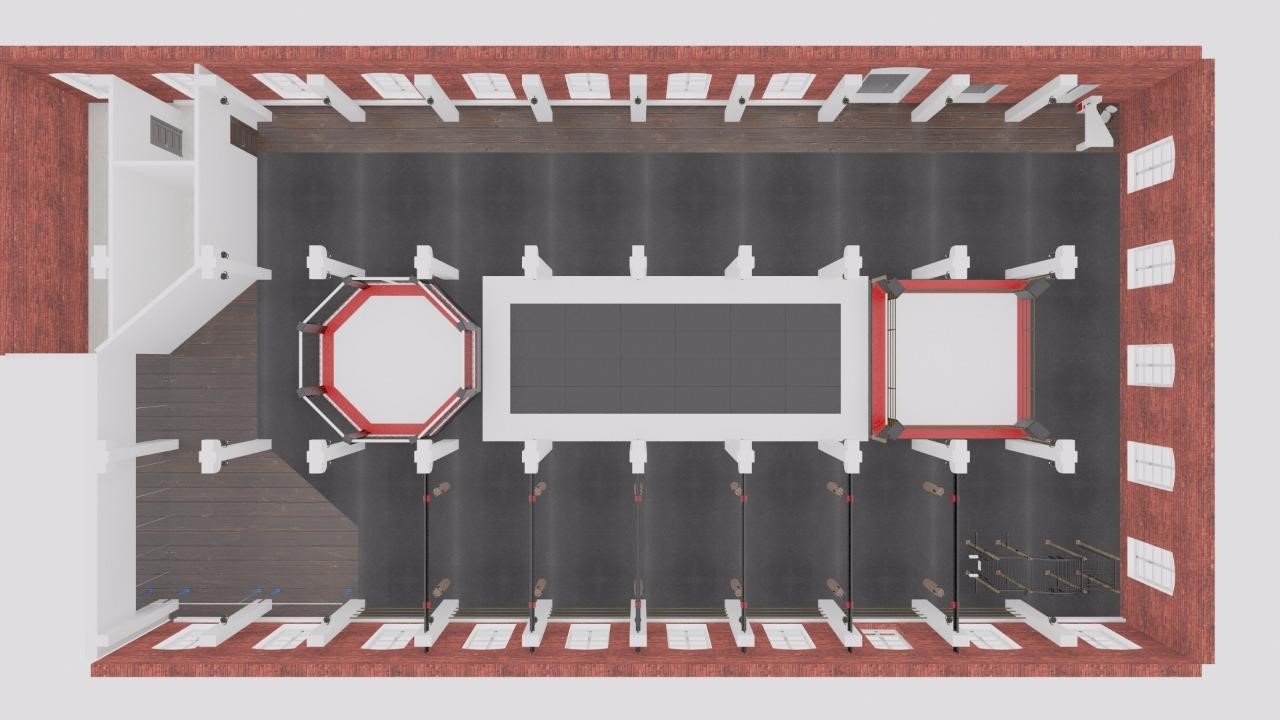 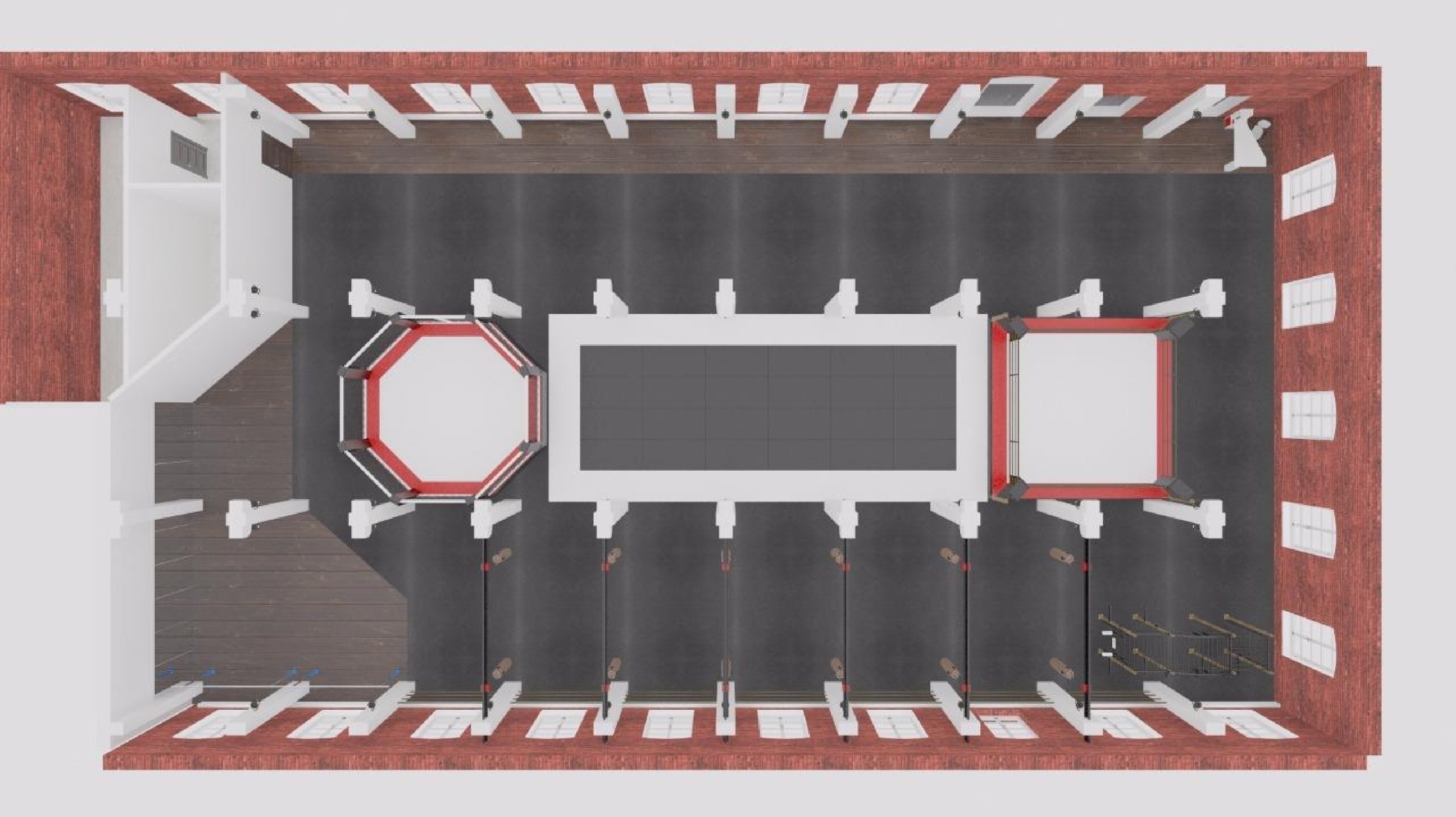 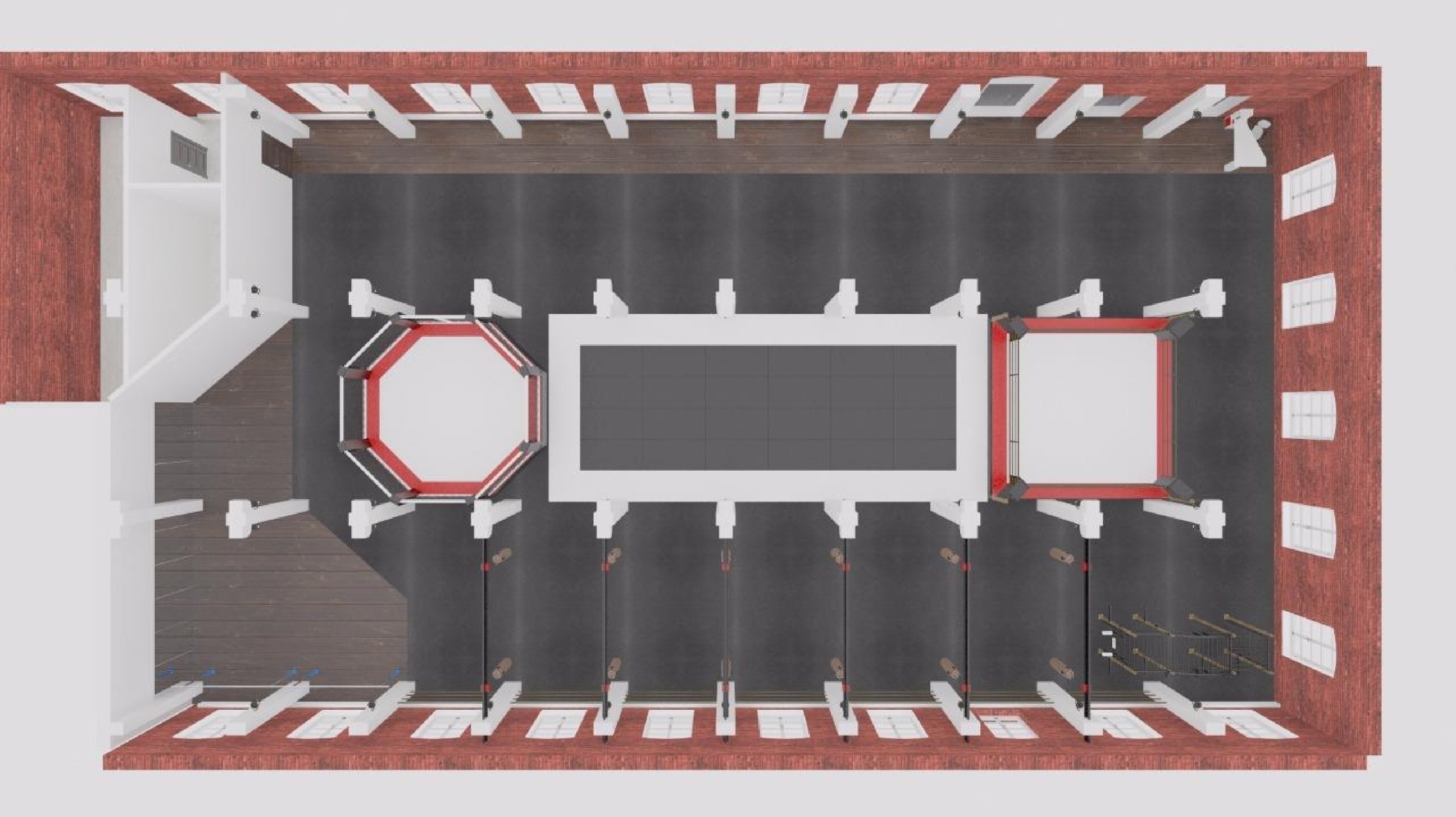 Цель проекта▰ Цель проекта – открытие специализированного бойцовского клуба для предоставления спортивно - оздоровительных услуг и извлечение прибыли. Бизнес-идея заключается в создании и функционировании боксерского клуба, ориентированного на все группы населения любого возраста и пола начиная от 5 лет.  Услуги клуба будут включать групповые и индивидуальные занятия по боевым единоборствам, начиная с разовых тренировок до продаж абонементов. ▰ Одной из цели проекта является регулярное проведение турниров, как благотворительных, так с извлечением прибыли ▰ Мы хотим сделать не просто спортивный клуб, а бойцовский клуб с именем, интересными мероприятиям, тренингами, мастер – классами и регулярными турнирами – настоящую семью.▰ В наше время популярность спорта растет с каждым днем. Сегодня всё больше людей интересуются здоровым образом жизни и, несмотря на высокую занятость и дефицит времени, стремятся поддерживать своё тело в хорошей физической форме. Таким образом, открытие бойцовского клуба популярный и востребованный вид деятельности.(с эксплуатацией) составляет: 595.000 ₽/мес. ▰ Каких либо специальных разрешений или лицензий для оказания подобных услуг не требуется. 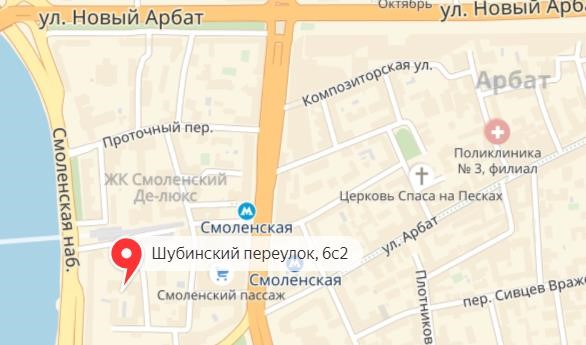 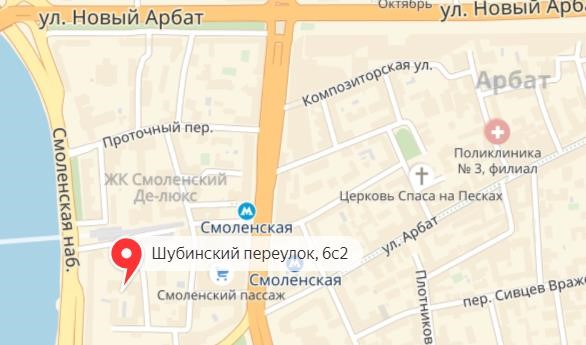 Деятельность заведения будет необходимо согласовать с Роспотребнадзором и Роспожнадзором.▰ Бокс, Кик-боксинг, Тайский бокс▰ Вольная борьба, Греко-римская борьба▰ Греплинг▰ Дзюдо, Самбо, Кудо ▰ И другие▰ Кроссфит▰ Групповые программы▰ Силовые тренажеры▰ Зона свободных весовПрофессиональное оборудование: ринг, восьмиугольник, татами, зона бокса (ударная зона), кроссфит зона, тренажеры.Тренировки будут проводиться профессиональными тренерами со спортивными достижениями и спортивными разрядами (КМС, МС) Для обеспечения преимущества перед конкурентами упор будет сделан на профессионализм персонала тренеров, качество сервиса, ценовую доступность услуг.Ориентировочный прейскурант представлен в Табл. 1.Мероприятия	Дополнительные услуги▰ Открытые ринги	▰ Продажа спортивного питания▰ Турниры	▰ Мини-бар▰ Тренинги	▰ Продажа экипировки для тренировок▰ Семинары с участием известных боксеров ▰ Продажа брендированной одежды клуба.▰ Мастер-классы от ЧемпионовТаблица 1.▰ Хорошее местоположение клуба. ▰ Высококачественное оборудование (татами, боксерский ринг, восьмиугольник ММА, силовые тренажеры и свободные веса), ▰ высококвалифицированный тренерский состав, у которых уже есть своя клиентская база▰ приветливость и отзывчивость персонала, качество предоставляемых услуг, маркетинговая поддержка.▰ Предложение более низких цен, чем у конкурентов.▰ Возможность круглосуточного режима работы▰ Поддержка и привлечение известных лиц в спорте▰ Обязанности по руководству клуба возьмет на себя владелец, который вместе с администратором, находящимся у него в подчинении, составит звено администрации. ▰ В деятельность администрации войдет решение всех организационных вопросов, документооборот, руководство кадрами, составление рабочего расписание, маркетинговое продвижение и развитие социальных сетей, поиск новых партнеров, переговоры с арендодателем, разрешение конфликтных ситуаций с клиентами. ▰ В качестве производственного звена выступят тренера, занимающиеся проведением групповых и индвидуальных тренировок. Все тренеры обязательно имеют квалификацию и опыт работы, собственную клиентскую базу. Работа в клубе может совмещаться с другими видами занятости▰ По найму будут работать сотрудники, работа которых не связана с извлечением прибыли (бухгалтер, уборщик).Основными методам, которые будут использоваться при продвижении на рынке, станут:▰ Сайт▰ контекстная реклама в поисковых системах;▰ ведение групп/аккаунтов в социальных сетях; ▰ наружная реклама (вывеска);▰ раздаточная реклама (визитки, флаера).▰ прямые продажи;▰ «Сарафанное радио».Этап 1▰ Оформление юридического лица: Открытие ООО▰ Заключение договора на поставку оборудования.▰ Оплата по договору поставки оборудования;▰ Подбор персонала;▰ Сайт▰ Рекламная кампания;▰ Старт продаж абонементов в клуб.Этап 2Зона ресепшнРаздевалка мужская (до 20 чел.), душевые кабины, сауна и мужской туалет (WC )Раздевалка женская (до 20 чел.), душевые кабины и женский туалет (WC)Раздевалка мужская и женская + 2 сауны 300 000= 710 000 рЗал единоборствПрочие организационные (единоразовые) и дополнительные расходы на этапе «START-UP»Оборотные средства и резервный фондреализации абонементов только на групповые программы): 729 000 руб./мес.Доход с продаж абонементов при выполнении «плана месяца» составит: 84 000 руб./мес.Доход с продаж индивидуальных тренировок составит: 226 500 руб./мес.! без учёта дополнительных доходов а также абонементов в минигруппы вместимостью до 6 чел./гр.Суммарный доход от составит: 729 000 руб./мес. + 84 000 руб./мес. + 226 500 руб./мес. = 1 039 500 руб./мес. Продажи в качестве доп. монетизации: с продажи безалкогольных напитков, боксёрских бинтов и капп, протеиновых батончиков/коктейлей: от 100.000 до 150.000 рублей/месяц. Расход на обслуживание, в том числе на закупку продуктов, составит от 20.000 до 50.000 р./мес. Чистая прибыль с 1 (одной) вендинговой точки составит: около +100.000 руб./мес.Продажа спортивной одежды, экипировки и аксессуаров внутри спортивного клуба. В случае если товар закупается оптом (спортивным клубом), маржинальность на единицу товара составит не менее 80%. Товар ликвидный. Целевая аудитория – Клиенты спортивного клуба.3.Сдача части помещения постоянным субарендаторам-тренерам. Прибыль составит: около +200.000 руб./мес.Доходы от сдачи спортивного клуба (или части клуба) в краткосрочную аренду съёмочным группам (в том числе, для фото, видео и киносъёмки), а также для проведения различных мероприятий, включая мастер-классы от известных спортсменов. Тарификация краткосрочной аренды: от 8.000 р./час. Дополнительные доходы: сдача в долгосрочную субаренду части помещения субарендаторам в целях размещения «торговых точек» на территории спортивного клуба (например, «Fitness Bar»); от размещения рекламы в рамках спортивного клуба; 6.Турниры с платным входом для участников (от 15 000 руб. за проведение 1 турнира) и заработок на процентах от общей суммы призового фонда (коммерческого) турнира под эгидой «SELF-MADE Promotions»; букмекерская деятельность.Бойцовский клуб: 1 039 500 руб./мес. Мини-бар: от +100.000 руб./мес.	89 ,526,124$Субарендаторы – тренера: около +200.000 руб./мес. Еженедельные турниры: от +45.000 руб./мес.Прогнозируемая минимальная прибыль: 1 384 500 руб./мес.Чистая прибыль !  без учёта налогов и начисленной амортизации  !Ежемесячный доход 1 384 500 (min) – Ежемесячный расход 910 000 (max) = чистая прибыль составит: 474 500 р./месяц.Произведенные расчеты позволяют говорить о том, что проект по организации боксерского клуба является прибыльным делом, способным окупить себя в течение короткого времени. При этом показатели по загрузке, принятые в расчетах, являются примерными и могут быть существенно увеличены при проведении грамотной работы по привлечению клиентов еще на подготовительном этапе, что позитивно скажется на показателях. В условиях слабой конкуренции цены на услуги могут изменяться как в сторону понижения, так и увеличения без существенных последствий на уровень спроса.6. БОЙЦОВСКИЙ КЛУБ или организация спаррингов по воскресеньям.Монетизация проекта Бойцовского клуба составляет более 180.000 р./мес. Часть вырученных средств отдеятельности Бойцовского клуба может быть направлена на Благотворительные цели (в целях привлечения новых клиентов путём освещения деятельности в СМИ/на ТВ) или в сторону сокращения сроков окупаемости инвестиций для учредителей инвестиционного проекта.При рисках, в связи с которыми наступает неспособность предприятия восстановить свою платежеспособность из-за реальных потерь капитала, предусмотрен план по частичному возмещению вложений инвестора.▰ Распродажа оборудования▰ Продажа имущества предприятия▰ Написание инвестиционного проекта, который позволит привлечь дополнительный капитал, который позволит рассчитаться с инвесторами и сделать предприятие конкурентоспособным▰ Сдача помещения в субарендуСпасибо!Комарова Анна+7 985 952 62 01№Групповые занятияЦена Абонемент на 12 занятий / месяцЦена Абонемент на 12 занятий / месяцЦена Абонемент на 12 занятий / месяцЦена Абонемент 1 месяцЦена Абонемент 1 месяцЦена Абонемент 1 месяц1 Взрослый 6 000 ₽6 000 ₽6 000 ₽7 000 ₽7 000 ₽7 000 ₽3 Дети 4 500 ₽4 500 ₽4 500 ₽4Тренировка в минигруппах (2-6 человек)9 000 ₽9 000 ₽9 000 ₽№Тренажерный зал Абонемент 1 месАбонемент 1 месАбонемент 3 месАбонемент 3 месАбонемент 3 месАбонемент 6 мес1 Взрослый 4000  ₽4000  ₽9 000 ₽9 000 ₽9 000 ₽15 000   ₽№Индивидуальные занятияИндивидуальные занятияЦена 1 тренировкаЦена 1 тренировкаЦена 1 тренировкаЦена 8 тренировокЦена 8 тренировок1 Индивидуальные тренировки Индивидуальные тренировки 2 500 ₽2 500 ₽2 500 ₽17 000 ₽17 000 ₽2 Сплит-тренировки по боксу (2 человека в группе, цена на 1 человека)Сплит-тренировки по боксу (2 человека в группе, цена на 1 человека)1 500 ₽1 500 ₽1 500 ₽10 500 ₽10 500 ₽3 Персональные тренировки с МАСТЕР ТРЕНЕРОМПерсональные тренировки с МАСТЕР ТРЕНЕРОМ3  500 ₽3  500 ₽3  500 ₽24 000 ₽24 000 ₽Фонд заработной платыПерсоналЗарплата на 1 сотрудника(руб.)Количество сотрудниковЗарплата Итого(руб.)Директор50 000 ₽150 000  ₽Администратор30 000 ₽260 000  ₽Тренер30 000 ₽390 000  ₽Уборщица10 000 ₽220 000  ₽Общий фонд ЗП8220 000 ₽▰Ремонт помещения;▰Закупка необходимой мебели, расходных материалов и пр.;▰Подбор оставшегося персонала. Базовое тестирование для сотрудников по оборудованию и продажам перед открытием;▰Получение и установка оборудования;▰Отчет о готовности клуба к открытию;▰Торжественное открытие;Наименование Бюджет, руб.Вывеска (с подсветкой) 10  000 ₽Стойка ресепшн (с встроенным столом и тумбой с ящиками), канцелярия 75  000 ₽Стеллаж для ключей от шкафчиков, стеллаж для документов 25  000 ₽Кресло администратора, 2 шт 20  000 ₽Моноблок администратора 60 000 ₽Программа для клуба50 000МФУ цветной/лазерный (принтер, копир, сканер, факс) 15  000 ₽Телевизор Smart TV 42” (с кронштейном) 30  000 ₽Диван для гостей 50  000 ₽Стол сервировочный (или журнальный) 5  000 ₽Вешалка-стойка для гостей 4  000 ₽Стенд (стойка) информационный/рекламный 5  000 ₽Аптечка настенная (с наполнением) 3  000 ₽Акустическая система (звук 5.1) 20  000 ₽Стеклянная витрина для выставочного товара 15  000 ₽Растение живое (пальма) 6  000 ₽Электрочайник «Bosch» (бесшумный) 4  000 ₽Настенные часы (с брендированием) 5  000 ₽WiFi-роутер + Подключение к интернету10  000 ₽Вендинговый аппарат (с наполнением) 250 000  ₽Итого: 662 000 ₽Наименование Бюджет, руб.Шкафчики, с электронным замком180 000  ₽Скамья сдвоенная с вешалкой-стойкой (с петельками для одежды) 20 000  ₽зеркало и фен 30  000 ₽Диспенсер для бумажных полотенец с запасом полотенец 5  000 ₽Сушилка для рук 10  000 ₽Прочие аксессуары 5  000 ₽Итого: 250 000 ₽Наименование Бюджет, руб.Шкафчики Z-образные, с электронным замком90 000  ₽Скамья сдвоенная с вешалкой-стойкой (с петельками для одежды) 20 000  ₽Зеркало и фен 30  000 ₽Диспенсер для бумажных полотенец с запасом полотенец 5  000 ₽Сушилка для рук 10  000 ₽Прочие аксессуары 5  000 ₽Итого: 160 000 ₽НаименованиеЕдиницы измеренияКол-воЦена за единицуЦена всего:Ринг на помосте 40 см, с боевой зоной 5 x 5, на помосте 5.7 x 5.7. Стойки ринга под дерево. шт 1 244 900 244 900Клетка для ММА, диамм. 6м, на подиуме высотой 20 см. Мягкие части: ПВВ плотностью 200 кг./куб.мшт 1 236 100 236 100Татами матовый "Jackson" 1х2 м., антислип, плотность 200 кг./куб.мшт. 27 4 494 121 338Ролмат трехцветный, толщина 5 см кв. метр 54 2 170 117 180Протектор на колонну шт 28 6 080 170 240Мешок SPARTA из воловьей кожи1,8 м., диам. 400 мм., вес 75- 90 кг. + подвеска. Цвет-благородно коричневый. шт. 4 30 270 121 080Мешок SPARTA из воловьей кожи, 1,2 м., диам. 400 мм., 85 кг. Цвет благородно коричневый. шт. 2 22 336 44 672Мешок SPARTA из воловьей кожи,"чаша". Размер 80 см, макс.вес 85-100 кг. Цвет благородно коричневый. шт. 2 35 930 71 860Мешок SPARTA, из воловьей кожи, "шар". Размер 65 х 80 см. Вес 25 - 35кг. + подвеска.шт. 2 25 100 50 200Мешок SPARTA из воловьей кожи"капля" 1,2 м., макс. диам. 400 мм., вес 35 - 40 кг. + подвеска шт. 1 21 270 21 270Мешок SPARTA из воловьей кожи, гильза. Размер 1м , вес 35 - 50 кг.шт 1 19 510 19 510Перекатная система для боксерских мешков, 5,5 погон.мшт. 6 38 100 228 600Пневмогруша, из воловьей кожи, с платфоромой для крепления.шт 2 10 900 21 800НаименованиеЕдиницы измеренияЕдиницы измеренияКол-воКол-воЦена за единицуЦена за единицуЦена всего:Настенная подушка апперкотная (Г-образная), регулируемая по высоте, с натуральной кожи. штшт2 2 16 130 16 130 32 260Настенная подушка апперкотная, прямая, регулируемая по высоте, с натуральной кожи. шт шт 2 2 15 870 15 870 31 740Функциональная рама LifterPower-4000-1800-2 шт шт 1 1 92 500 92 500 92 500Рулонное резиновое покрытие, 6мм, цвет-любой. кв. метр кв. метр 320 320 1 768 1 768 565 760CrossFitГриф для тяжелоатлетический, 20 кг. 3   шт.шт.262610010078 300Гриф для CrossFit женский, 15 кг шт. шт. 2 2 17 800 17 800 35 600Пружинные замки для штанги пара пара 5 5 490 490 2 450Упоры для отжиманий пара пара 2 2 2 200 2 200 4 400Бамперные диски. Вес 5 кг. шт. шт. 12 12 2 150 2 150 25 800Бамперные диски. Вес 10 кг. шт. шт. 12 12 3 150 3 150 37 800Бамперные диски. Вес 15 кг. шт. шт. 10 10 4 150 4 150 41 500Бамперные диски. Вес 20 кг. шт. шт. 8 8 5 150 5 150 41 200Бамперные диски. Вес 25 кг. шт. шт. 6 6 6 150 6 150 36 900Гири 6 кг. шт. шт. 2 2 1 760 1 760 3 520Гири 8 кг. шт. шт. 2 2 2 230 2 230 4 460Гири 12 кг. шт. шт. 2 2 2 700 2 700 5 400Гири 16 кг. шт. шт. 2 2 3 450 3 450 6 900НаименованиеНаименованиеЕдиницы измеренияЕдиницы измеренияКол-воЦена за единицуЦена всего:Цена всего:Кувалда для CrossFit. Вес 6 кг. Кувалда для CrossFit. Вес 6 кг. шт. шт. 1 3 650 3 6503 650Кувалда для CrossFit. Вес 10 кг. Кувалда для CrossFit. Вес 10 кг. шт. шт. 1 3 650 3 6503 650Кувалда для CrossFit. Вес 14 кг. Кувалда для CrossFit. Вес 14 кг. шт. шт. 1 3 650 3 6503 650Покрышка для CrossFit Покрышка для CrossFit шт. шт. 1 4 500 4 5004 500Стойка для хранения дисков и четырех грифов Стойка для хранения дисков и четырех грифов шт. шт. 1 8 950 8 9508 950Стеллаж для инвентаря Стеллаж для инвентаря шт. шт. 1 25 000 25 00025 0002 624 4602 624 460Освещение для ринга (специализированное) + освещениеОсвещение для ринга (специализированное) + освещение15  000 ₽15  000 ₽Smart TV 42” (+ кронштейн), 2 штSmart TV 42” (+ кронштейн), 2 шт60  000 ₽60  000 ₽Зеркала настенные (размеры: 100 х 200 см), 15 х 4.000Зеркала настенные (размеры: 100 х 200 см), 15 х 4.00060  000 ₽60  000 ₽Манекен для бросков (MMA)Манекен для бросков (MMA)30  000 ₽30  000 ₽Весы напольные (с брендированием)Весы напольные (с брендированием)5  000 ₽5  000 ₽Гонг-таймер электронный «Everlast»Гонг-таймер электронный «Everlast»16  000 ₽16  000 ₽Гантели виниловые для «Боя с тенью» (1-2-3 кг) х 15 парГантели виниловые для «Боя с тенью» (1-2-3 кг) х 15 пар15  000 ₽15  000 ₽Стеллаж для (виниловых) гантелейСтеллаж для (виниловых) гантелей15  000 ₽15  000 ₽Велотренажёр, 2 штВелотренажёр, 2 шт20  000 ₽20  000 ₽Скамья для прессаСкамья для пресса5  000 ₽5  000 ₽Скамья-гиперекстензияСкамья-гиперекстензия5  000 ₽5  000 ₽Комплект экипировки для тренировок (лапы, перчатки, пояс тренера, скакалки и др.)Комплект экипировки для тренировок (лапы, перчатки, пояс тренера, скакалки и др.)50  000 ₽50  000 ₽Скамья для отдыха/ожидания (длина: 2 м), 2 штСкамья для отдыха/ожидания (длина: 2 м), 2 шт15  000 ₽15  000 ₽346 000346 000Наименование Бюджет, руб.Создание официального сайта проекта75 000 ₽ IP-система видеонаблюдения 24/7 на 6 камер 60 000 ₽ Визуальное оформление спортивного клуба «под ключ» (в том числе: услуги дизайнера, затраты на производство клубных карт и полиграфической продукции)80 000  ₽Расходы на промо-продукцию (одежда для сотрудников, ручки, чашки и т. д.) 20 000 ₽ Бюджет на изготовление брендированной одежды и аксессуаров300  000 ₽Услуги грузчиков и оплата доставки, генеральная уборка помещения 25 000 ₽Сборка и монтаж мебели/оборудования 40 000 ₽ Итого: 600 000 ₽ Оборотные средства и резервный фонд Бюджет, руб.Бюджет рекламных и PR-кампаний (стартовый) 200 000 ₽ Фонд оплаты труда сотрудников (стартовый) 220 000 ₽ Резервный фонд500 000 ₽ Итого: 920 000 ₽ Затраты на ремонтБюджет, руб.Бюджет, руб.Бюджет на дополнительные ремонтно-отделочные работы200200Вентиляционное оборудование420420Итого: 620 000620 000Расходы на аренду помещения (3 месяца аренды) 1  800 000 ₽Единоразовые расходы с учётом таблиц за №: 1-2-3-4-5 2 970 460Раздевалки710 000Зона ресепшн662 000Прочие организационные (единоразовые) и дополнительные расходы 600 000 ₽Затраты на ремонт 620 000Сумма требуемого финансирования: 7 362 460Оборотные средства и резервный фонд 920 000  ₽Максимально предусмотрено: 8 282 460Наименование Расход, руб./мес.Аренда помещения 595 000 ₽Переменные платежи (вода, электроэнергия) 40  000 ₽Интернет6  000 ₽Поддержка рекламных кампаний в интернете 30  000 ₽Бухгалтерское обслуживание, ведение р/с в Банке 10 000  ₽Фонд оплаты труда (оклады): управляющий, администратор, тренеры 220 000  ₽Итого (максимально, при полной загрузке): 910 000  ₽/мес.Индивидуальные занятияПлан/мес. Цена Доход/мес.Индивидуальные тренировки 1 тренировка102 500 ₽ 25 000Индивидуальные тренировки 8 тренировок1017 000 ₽170 000Сплит-тренировки по боксу (2 человека в группе, цена на 1 человека) 8 тренировок310 500 ₽31 500Итого:13226 500 руб./мес.Тип абонемента (секции)План/мес. Цена Доход/мес.12 занятий (взрослый)80 6 000 ₽ 480 000  ₽1 месяц (взрослый)15 7 000 ₽ 105 000  ₽12 занятий (дети)204 500 ₽90 000 ₽12 занятий (мини группа)69 000 ₽54 000 ₽Итого: 121729 000 руб./мес.Тип абонемента (зал)План/мес. Цена Доход/мес.1 мес3 4 000 ₽ 12 000 ₽3 мес3 9 000 ₽ 27 000 ₽6 мес3 15 000 ₽ 45 000 ₽Итого: 984 000 руб./мес.ГруппыСборы по воскресеньям (боевая практика)Кол-во абонементов(план на 1 месяц)Абонемент на 4 сбора/мес. (1  сбор в неделю )Доход за 1 мес.( доп. доход )116:00 – 17:00 20 (взрослые) 3.000 60 000  ₽217:00 – 18:00 20 (взрослые) 3.000 60 000  ₽317:00 – 18:00 20 (взрослые) 3.000 60 000  ₽Всего: 3 группы60 абонементов/мес. Разовое посещение: 1.000 ₽ 180.000 р./мес.Вид рискаУровень рискаМероприятия по снижению рискаУвеличение продолжительност и инвестиционной фазы проектаНизкийПредварительный мониторинг рынка коммерческой недвижимости; Оперативное обучение персонала.Отсутствие запланированного сбытаНевыполнение плана продажСреднийТщательная проработка стратегии маркетинга проекта; Совершенствование методов информирования потенциальных покупателей (интернет-сайт, PR-акции и т.п.); Оперативная работа по рекламациям. Расширение клиентской базы; Мониторинг спроса потребителей.Финансовые риски в деятельности компанииСреднийСоздание резервов средств для покрытия непредвиденных затрат; Контроль движения и расхода ресурсов (в т. ч. денежных средств); Разработка и внедрение систем планирования и прогнозирования; Реинвестирование прибыли в деятельность компанииТрудности с подбором кадровсредняяРазмещение информации о вакансиях на нескольких площадках, предложение выгодных условий работыВид рискаУровень рискаМероприятия по снижению рискаРост числа конкурентов/уход клиентурысредняяРазвитие систем лояльности, клиентоориентированный сервис, пересмотр ценового предложения, найм высоквалифицированногоперсоналаРезкое падение платежеспособнос ти населениянизкаяСокращение издержек, развитие программ лояльности, пресмотр ценовой политикиЧрезвычайная ситуация, катаклизмнизкаяИспользование пожарно-охранной сигнализации, страхованиеСезонное падение спроса на услугисредняяПредоставление скидок, продажа годовых абонементов, создание финансовой подушки безопасности